ОТДЕЛ КУЛЬТУРЫ АДМИНИСТРАЦИИ НЕКЛИНОВСКОГО РАЙОНА РОСТОВСКОЙ ОБЛАСТИМУНИЦИПАЛЬНОЕ БЮДЖЕТНОЕ УЧРЕЖДЕНИЕ ДОПОЛНИТЕЛЬНОГО ОБРАЗОВАНИЯ «ДЕТСКАЯ МУЗЫКАЛЬНАЯ ШКОЛА С. ВАРЕНОВКА» НЕКЛИНОВСКОГО РАЙОНА РОСТОВСКОЙ ОБЛАСТИ(МБУ ДО «ДМШ с. Вареновка» НР РО)ПРИКАЗ«21» сентября  2020 года			  	                                                              № 22О запрете курения в МБУ ДО «ДМШ с.Вареновка НР РО и на ее территории.      В целях повышения культуры поведения, пожарной безопасности, сохранности имущества, улучшения санитарно-эпидемиологической обстановки, соблюдения распорядка дня, а также снижения вредного воздействия табачного дыма на здоровье обучающихся, сотрудников МБУ ДО «ДМШ с.Вареновка НР РО, в  соответствии с требованиями Федерального Закона Российской Федерации № 87 ФЗ от 10.07.2001 г. «Об ограничении курения табака», Федерального Закона №15-ФЗ от23 февраля 2013 года «Об охране здоровья граждан от воздействия окружающего табачного дыма и последствий потребления табака», приказа Минобразования №2974 от 16.08.2001 г., правилами противопожарного режима в РФ от 25.04.2012 г. №390, в целях пропаганды здорового образа жизни,  повышения производительности труда работников, учитывая отрицательное влияние курения на организм человека, невозможность исключения этого влияния на «пассивных курильщиков»ПРИКАЗЫВАЮ:Запретить курение табака преподавателям, сотрудниками и обучающимися на       территории и в помещениях  МБУ ДО «ДМШ с.Вареновка НР РО. 2.        Должностные лица, нарушающие требования п.1 настоящего приказа будут привлекаться к административной ответственности. Основание – ст.6 п.1,2,3 ФЗ РФ №87 от 10.07.2001 г. 3.        Преподавателям:1)      Довести требования настоящего приказа до обучающихся.2)      Провести беседы с обучающимися  о вреде курения табака, пассивного курения для некурящих.3)      На  родительских собраниях провести беседу по данной тематике, предупредить родителей обучающихся об ответственности за действия несовершеннолетних.4) Довести настоящий приказ до сведения всех работников МБУ ДО «ДМШ с.Вареновка НР РО. 5)      Усилить контроль за выполнением данного приказа, обратить особое внимание на недопустимость курения в туалетных комнатах и других помещениях МБУ ДО «ДМШ с.Вареновка НР РО. 4. Разместить на официальном сайте  МБУ ДО «ДМШ с.Вареновка НР РО данный  приказ.5.  Контроль за исполнением настоящего приказа оставляю за собой.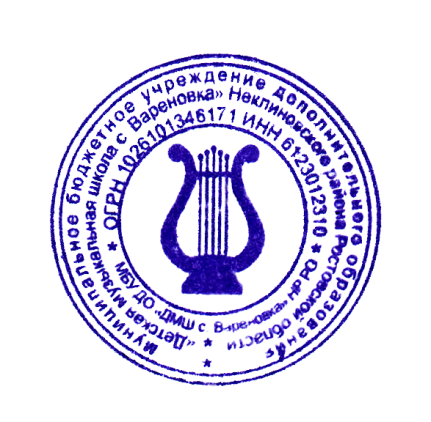 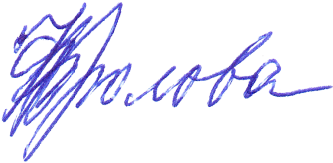 Директор МБУ ДО«ДМШ с. Вареновка» НР РО                                                         Ю.В. Фролова346871 Ростовская область, Неклиновский район, с. Вареновка, ул. Советская, 124